Республиканский интеллектуальный ма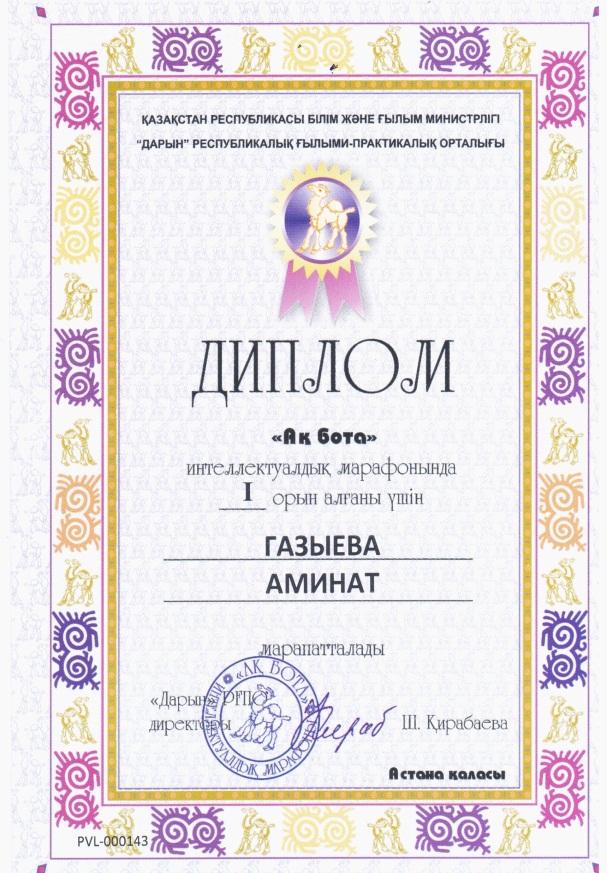 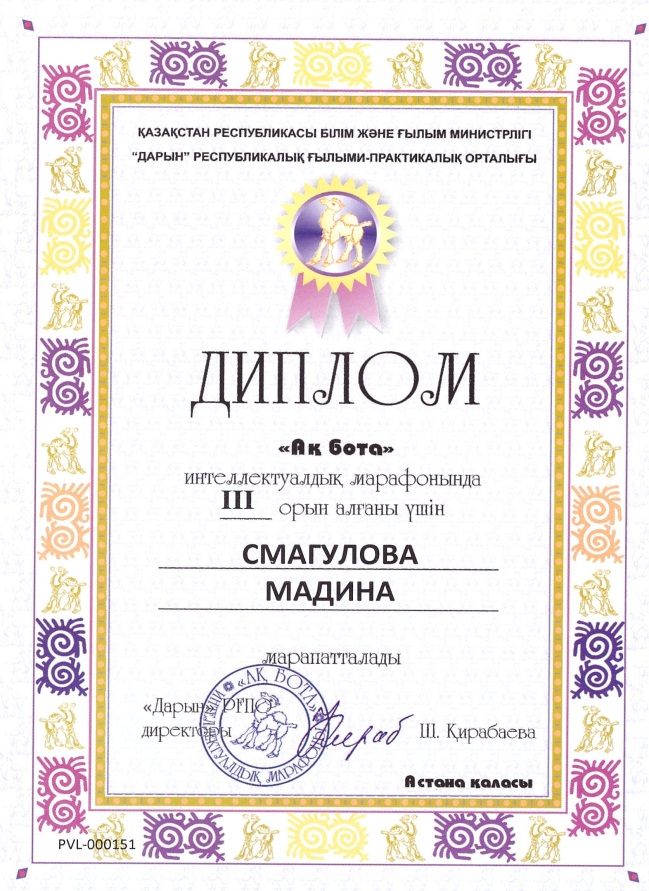 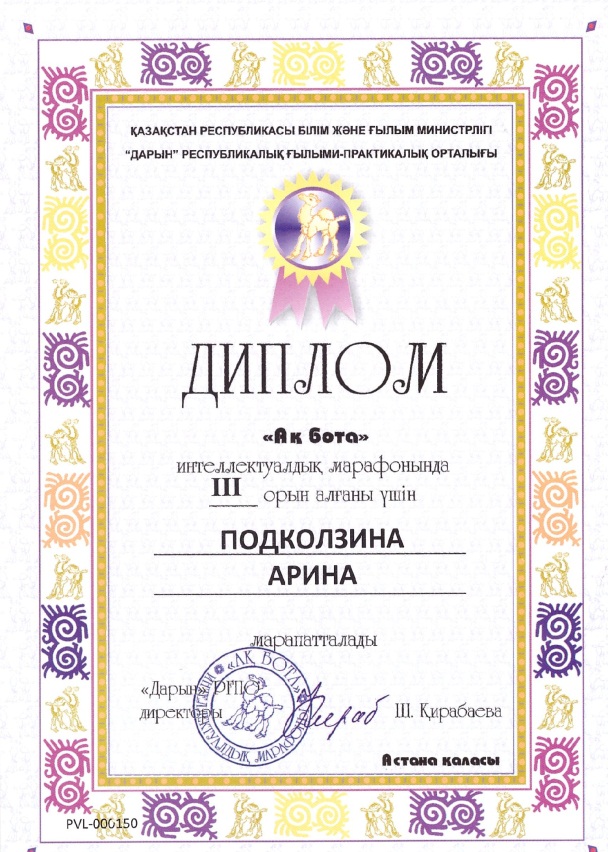 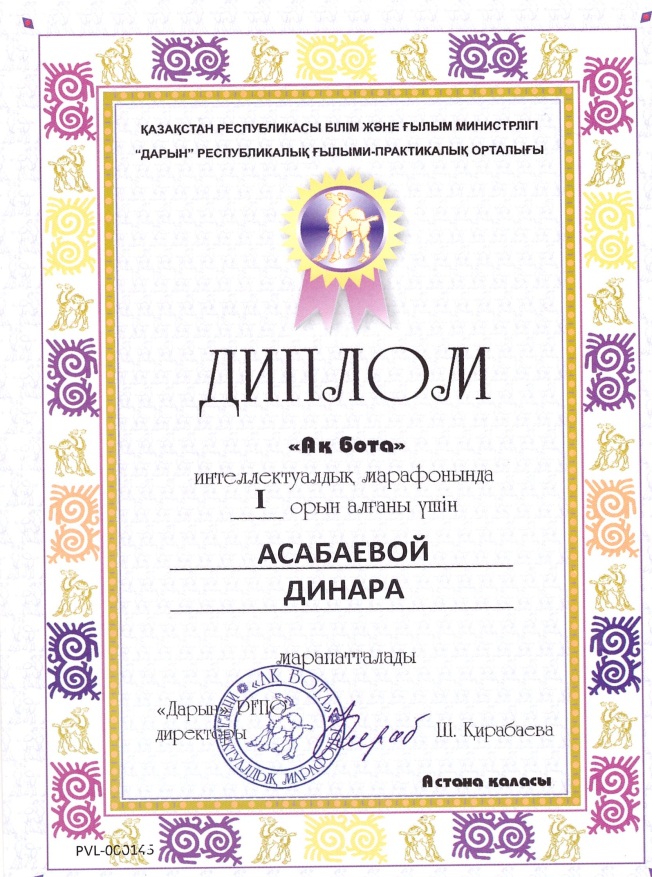 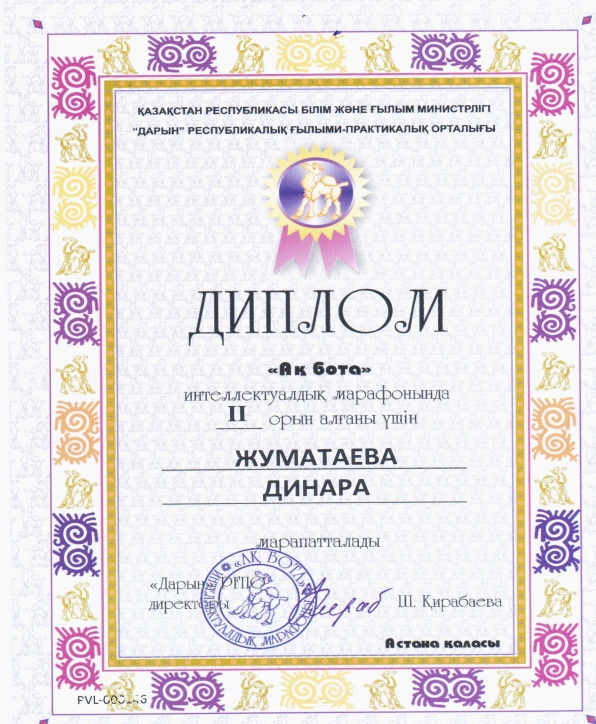 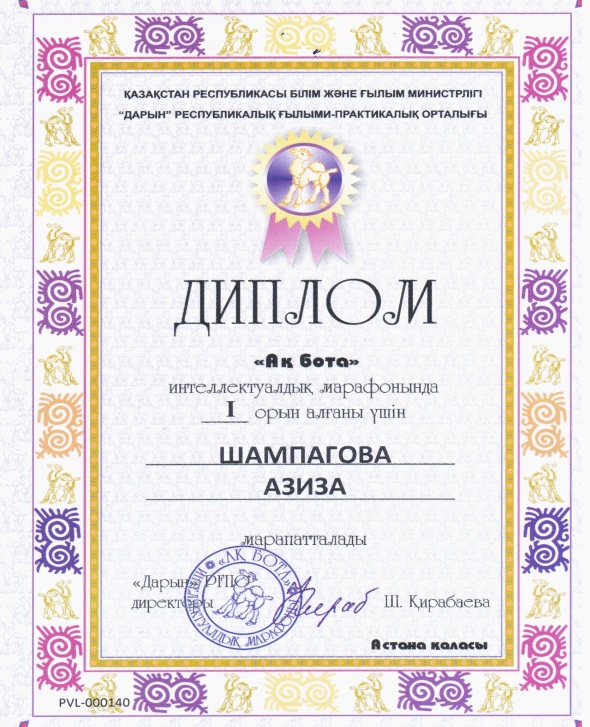 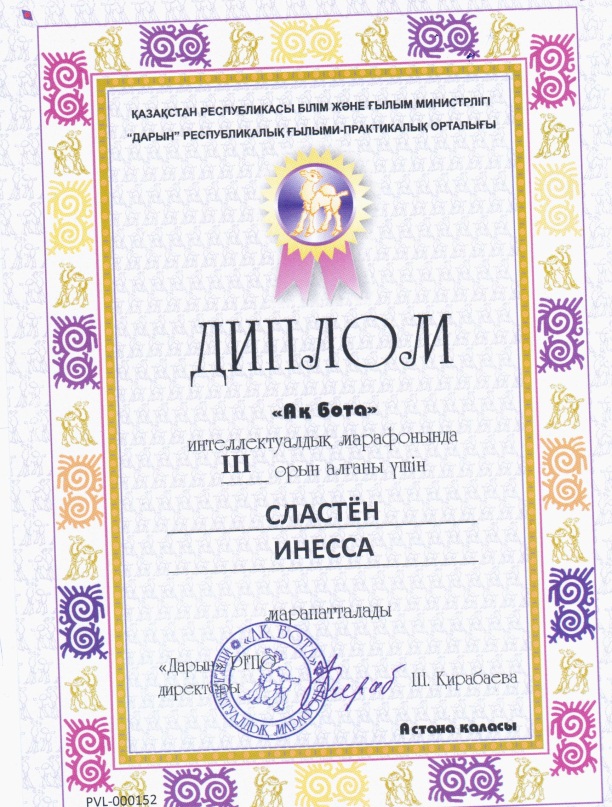 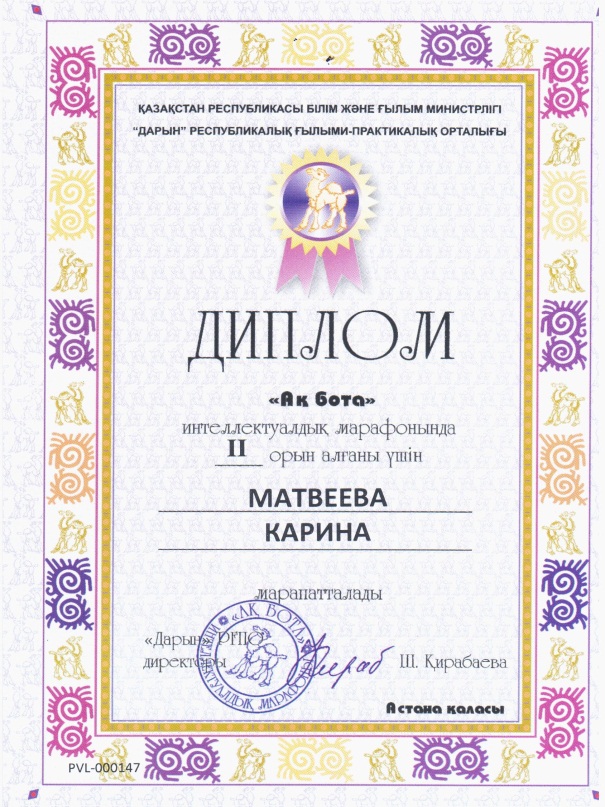 